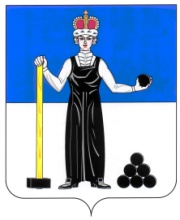 КОНТРОЛЬНО-СЧЕТНАЯ ПАЛАТААЛЕКСАНДРОВСКОГО МУНИЦИПАЛЬНОГО ОКРУГАПЕРМСКОГО КРАЯул. Ленина, д. 20а,  г. Александровск,  Пермский край, 618320тел. (34274)3-58-01______________________________________________________________________________________________ИНФОРМАЦИЯ по экспертизе проекта нормативного правового акта «Об утверждении Прогнозной программы приватизации муниципального имущества Александровского муниципального округа на 2022 год и плановый период 2023-2024 годы»В соответствии с п.7 ч. 2 ст. 9 Федеральный закон от 07.02.2011 № 6-ФЗ «Об общих принципах организации и деятельности контрольно-счетных органов субъектов Российской Федерации и муниципальных образований» Контрольно-счетная палата наделена полномочиями по  экспертизе проектов муниципальных правовых актов в части, касающейся расходных обязательств муниципального образования, экспертизе проектов муниципальных правовых актов, приводящих к изменению доходов местного бюджета, а также муниципальных программ (проектов муниципальных программ).На основании п. 1.4. годового плана КСП АМО на 2021 год, приказа  Контрольно-счетной палаты Александровского муниципального округа от 24.09.2021 № 8 «О проведении экспертно-аналитического мероприятия» проведена экспертиза проекта нормативного правового акта администрации Александровского муниципального округа «Об утверждении Прогнозной программы приватизации муниципального имущества Александровского муниципального округа на 2022 год и плановый период 2023-2024 годы».В ходе проведения экспертно-аналитического мероприятия установлено:	Проектом решения Думы Александровского муниципального округа предлагается утвердить Прогнозную программу приватизации муниципального имущества Александровского муниципального округа на 2022 год и плановый период 2023-2024 годов.В соответствии с ч. 3 ст. 1  Федерального закона от 21.12.2001 № 178-ФЗ «О приватизации государственного и муниципального имущества» приватизация муниципального имущества осуществляется органами местного самоуправления самостоятельно в порядке, предусмотренном настоящим Федеральным законом.Согласно ч. 2 ст. 8 Федерального закона от 21.12.2001 № 178-ФЗ Порядок разработки прогнозных планов (программ) приватизации государственного и муниципального имущества устанавливается Правительством Российской Федерации.Постановлением Правительства Российской Федерации от 26.12.2005 № 806 утверждены Правила разработки прогнозных планов (программ) приватизации государственного и муниципального имущества и внесения изменений в Правила подготовки и принятия решений об условиях приватизации федерального имущества.Согласно ч. 5 разд. 1 Правил разработки прогнозных планов программы приватизации муниципального имущества должны содержать прогноз объемов поступлений в соответствующий бюджет бюджетной системы Российской Федерации в результате исполнения программ приватизации, рассчитанный в соответствии с общими требованиями к методике прогнозирования поступлений доходов в бюджеты бюджетной системы Российской Федерации и общими требованиями к методике прогнозирования поступлений по источникам финансирования дефицита бюджета, установленными Правительством Российской Федерации.Представленный администрацией Александровского муниципального округа проект решения «Об утверждении Прогнозной программы приватизации муниципального имущества Александровского муниципального округа на 2022 год и плановый период 2023-2024 годы» подготовлен в нарушение требований федерального законодательства в части отсутствия планируемых объемов прогнозных поступлений от приватизации муниципального имущества Александровского муниципального округа (п. 1, п.10 прогнозного плана приватизации муниципального имущества Александровского муниципального округа на 2022 год и плановый период 2023-2024 годы).Контрольно-счетная палата Александровского муниципального округа отмечает, что Порядок приватизации муниципального имущества муниципального образования «Александровский муниципальный район» утвержденный решением Земского собрания Александровского муниципального района от 27.11.2014 № 132 противоречит действующему федеральному законодательству Российской Федерации.В связи с этим администрации Александровского муниципального округа предлагается:Приложение 1 к проекту решения «Об утверждении Прогнозной программы приватизации муниципального имущества Александровского муниципального округа на 2022 год и плановый период 2023-2024 годы» изложить в новой редакции, в части указания сумм планируемых объемов прогнозных поступлений от приватизации муниципального имущества по п. 1, п. 10 прогнозного плана приватизации муниципального имущества Александровского муниципального округа.Разработать Порядок приватизации муниципального имущества Александровского муниципального округа, в том числе принятие решений об   условиях приватизации муниципального имущества Александровского муниципального округа в соответствии с  ч. 4 ст. 14 Федерального закона от 21.12.2001 № 178-ФЗ «О приватизации государственного и муниципального имущества»;Разработать Порядок разработки прогнозного плана приватизации муниципального имущества Александровского муниципального округа в соответствии с ч. 1 ст. 10  Федерального закона от 21.12.2001 № 178-ФЗ «О приватизации государственного и муниципального имущества», ч. 3 ст. 51 Федеральный закон от 06.10.2003 № 131-ФЗ «Об общих принципах организации местного самоуправления в Российской Федерации», Постановлением Правительства Российской Федерации от 26.12.2005 № 806.По итогам проведенного экспертно-аналитического мероприятия администрации Александровского муниципального округа выдано заключение по экспертизе проекта нормативного правового акта «Об утверждении Прогнозной программы приватизации муниципального имущества Александровского муниципального округа на 2022 год и плановый период 2023-2024 годы» от  27  сентября 2021 г. № ЭАМ  3.При принятии решения Думой Александровского муниципального округа«Об утверждении Прогнозной программы приватизации муниципального имущества Александровского муниципального округа на 2022 год и плановый период 2023-2024 годы» замечания Контрольно-счетной палаты Александровского муниципального округа учтены в полном объеме. Председатель «КСП АМО»  			  		                 Пасынкова Т.В.